5-3=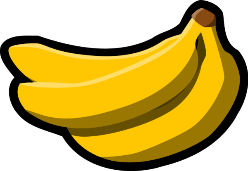 3-3=3-1=6-0=5-4=4-2=7-2=10-1=9-9=8-4=8-5=2-1=6-3=9-8=3-2=9-6=6-5=6-2=4-3=7-2=8-1=5-5=1-1=4-4=Take a banana!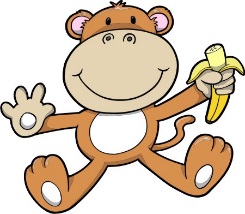 Take a banana!Take a banana!Take a banana!Rotten Banana!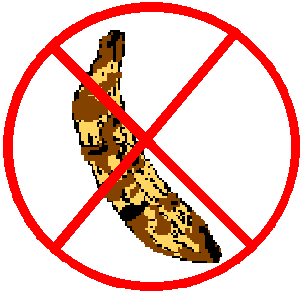 Rotten Banana!Rotten Banana!Rotten Banana!Rotten Banana!4-3=5-4=7-6=